                                                                 проект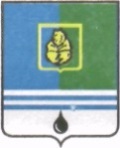                                          РЕШЕНИЕДУМЫ ГОРОДА КОГАЛЫМАХанты-Мансийского автономного округа - ЮгрыОт «___»_______________20___г.                                                   №_______ 20___г.                                                             №_______ О внесении изменений  в решение Думы города Когалыма от 26.09.2013 №328-ГДВ соответствии с решениями Думы города Когалыма от 23.03.2011 №4-ГД «О структуре Думы города Когалыма пятого созыва», от 24.02.2016 №638-ГД «О внесении изменений в Устав города Когалыма», Дума города Когалыма РЕШИЛА:1. В решение Думы города Когалыма от 26.09.2013 №328-ГД «О Порядке предоставления гарантий лицам, замещающим муниципальные должности на постоянной основе в органах местного самоуправления города Когалыма» (далее – решение) внести следующие изменения:1.1. В пункте 1.2 раздела 1 приложения к решению слова «, заместитель председателя Думы города Когалыма (далее - заместитель председателя Думы города)» исключить;1.2. В абзаце первом подпункта 5.2.3 пункта 5.2 раздела 5 приложения к решению слова «заместителю председателя Думы города» заменить словами «председателю Думы города».2. Опубликовать настоящее решение в газете «Когалымский вестник». ПредседательГлаваДумы города Когалымагорода Когалыма_____________  А.Ю.Говорищева_____________ Н.Н.Пальчиков